ВІННИЦЬКА ОБЛАСНА РАДАКОМУНАЛЬНА УСТАНОВА«ТЕРИТОРІАЛЬНЕ МЕДИЧНЕ ОБ’ЄДНАННЯ  «ВІННИЦЬКИЙ ОБЛАСНИЙ ЦЕНТР ЕКСТРЕНОЇ МЕДИЧНОЇ ДОПОМОГИ ТА МЕДИЦИНИ КАТАСТРОФ»(КУ «ТМО «ВОЦЕМДМК»)вул. Пирогова, 46 А, м. Вінниця, 21018тел. (0432) 50-84-73 факс (0432) 50-84-71E-mail: med_katastrof@ukr.net Web: www.vinemd.org.uaКод ЄДРПОУ 3636462407.12.2018 № 01/1397гр. МихайлуE-mail: foir+request-42120-43c12656@dostup.pravda.com.ua	На ваш запит від 07.11.2018 року, адміністрація КУ «ТМО «Вінницький обласний центр екстреної медичної допомоги та медицини катастроф» повідомляє наступне. 	Вакантні посади для працевлаштування випускників 2019 року вищих медичних навчальних закладів відсутні.Головний лікар							А.В. ПірникозаСідак О.В. 0971348332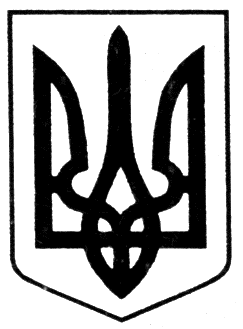 